           20 января 2022 года на базе МБДОУ Ужурский детский сад № 3 «Журавленок» мною был проведен мастер-класс для педагогов на тему: «Сказкотерапия как средство развития эмоционально-волевой сферы дошкольников». Мастер-класс проведен в соответствии с требованиями, предъявляемыми Министерством образования РФ к содержанию данного типа мероприятий в ДОУ. Цель: показать педагогам возможности использования элементов сказкотерапии в воспитательно-образовательной работе с детьми дошкольного возраста. Задачи: раскрыть значение сказкотерапии; поделиться личным опытом использования элементов сказкотерапии в работе с дошкольниками; познакомить педагогов с элементами сказкотерапии с целью повышения их профессиональной компетентности.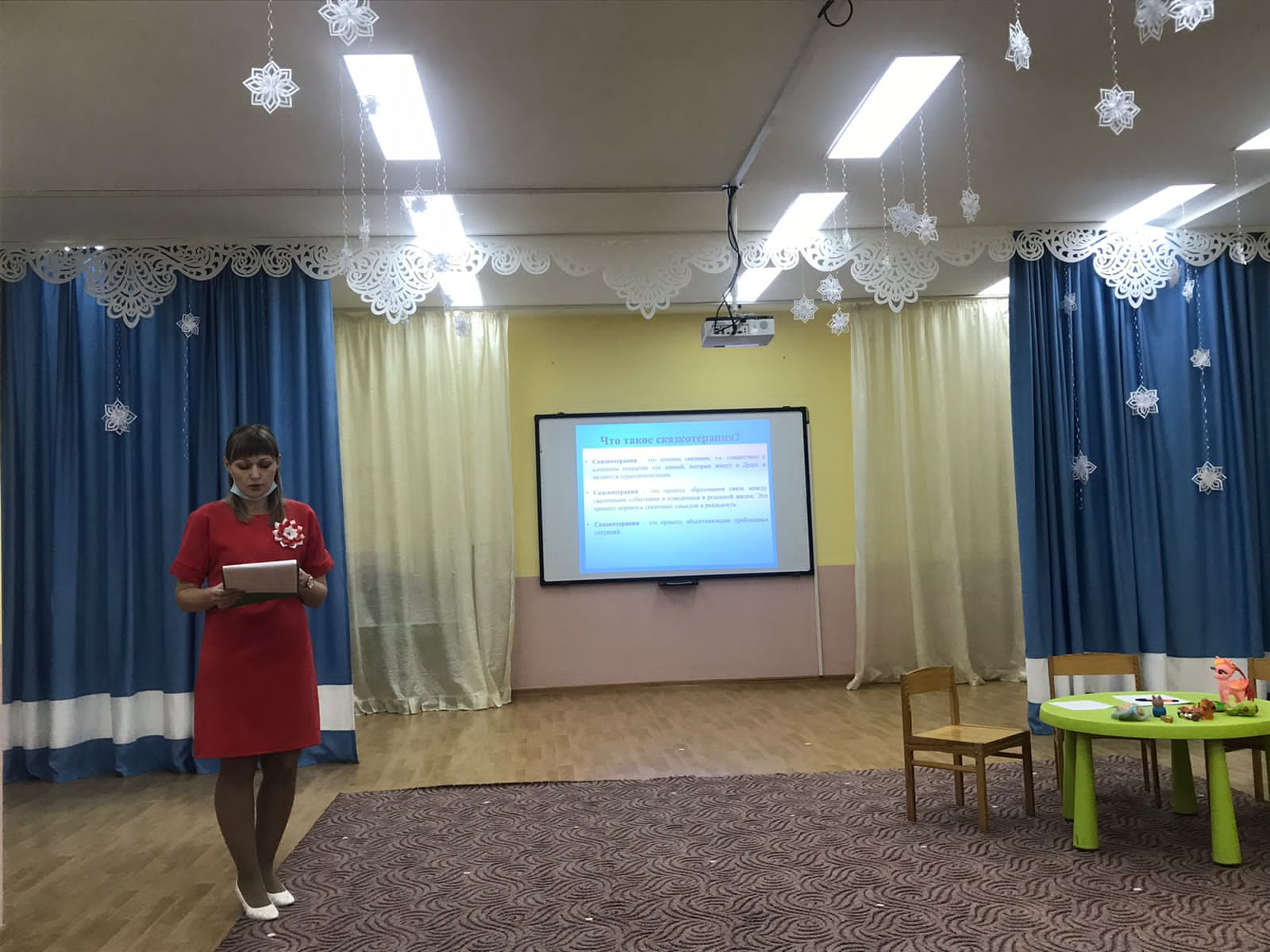 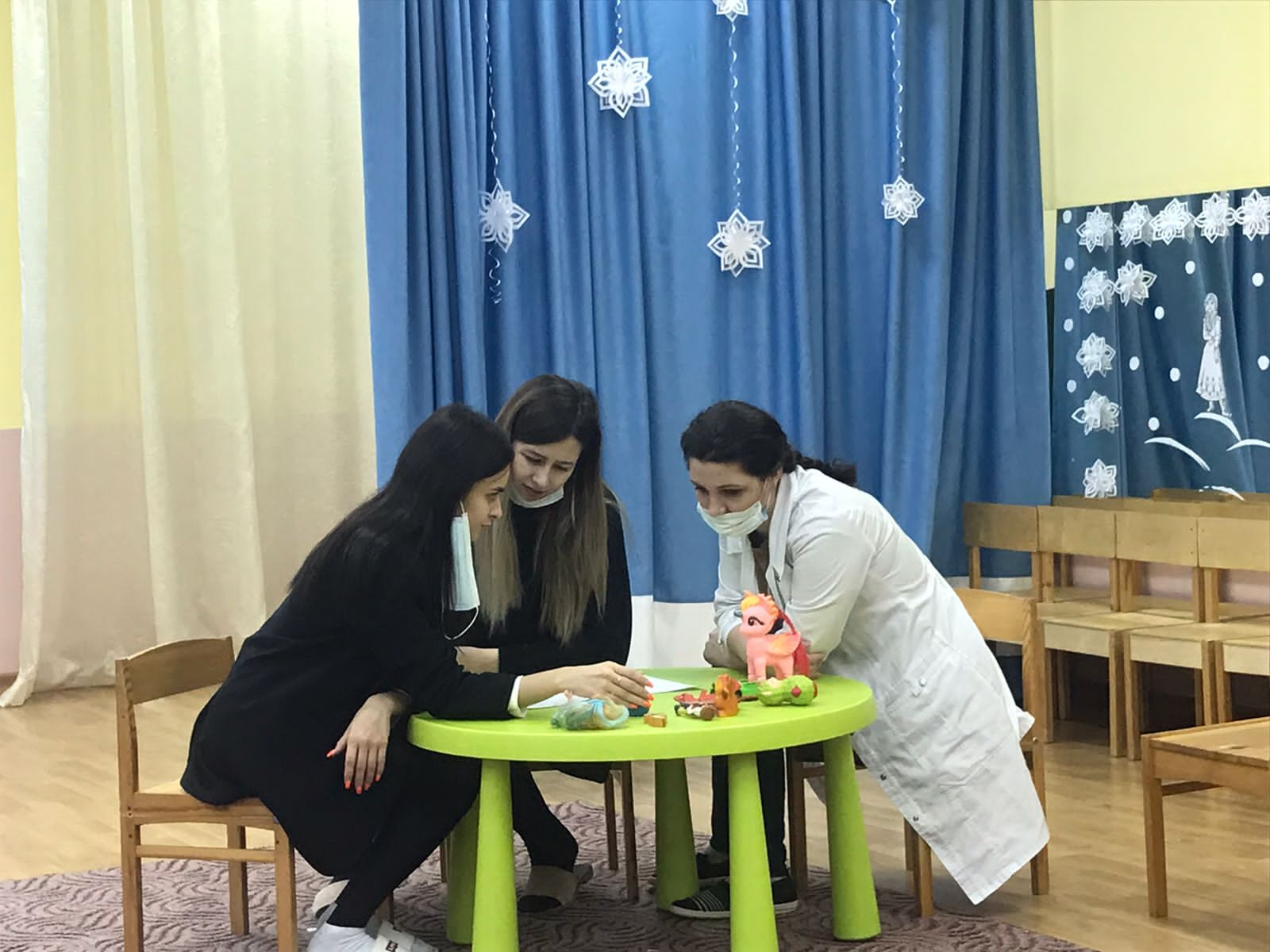 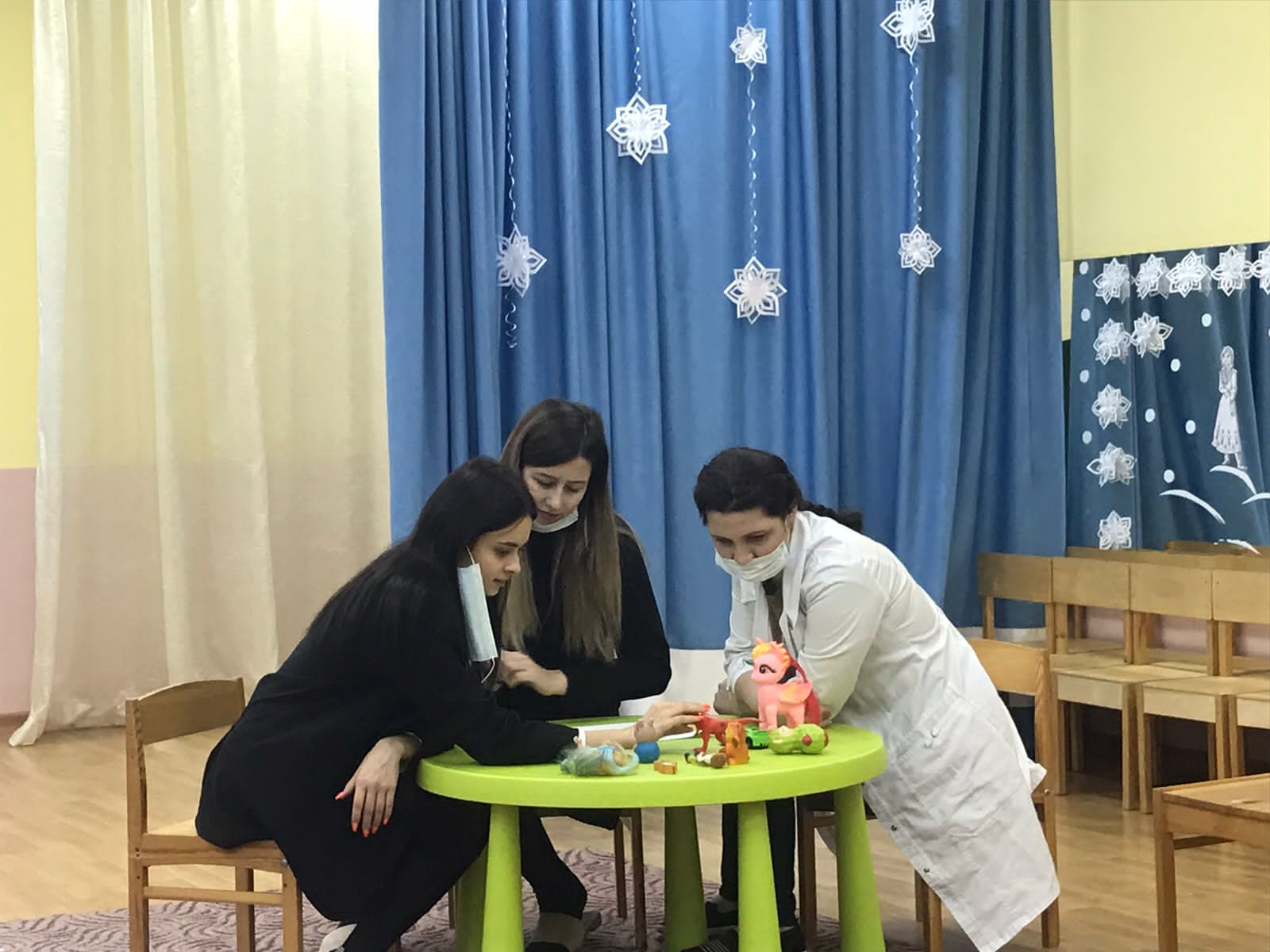 